MAT –  SODA IN LIHA ŠTEVILA    Pouk bo potekal preko videokonference. Pripravi šolske potrebščine za matematiko.SLJ-  VREMENSKA NAPOVED V DZ na strani 51 spodaj v modrem okvirčku preberi vremensko  napoved, nato pa jo še poslušaj na spodnji povezavi:https://www.youtube.com/watch?v=pwAHd2kPGykReši naloge na strani 52 in v zvezek za slovenščino prepiši spodnji okvirček. Naslov je VREMENSKA NAPOVED.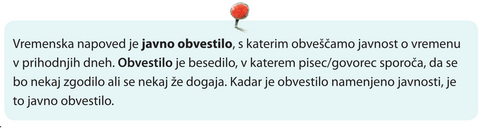 DRU- Družine naših prastarševPri družbi bomo nekaj snovi preskočili in se v prihodnjih urah posvetili družinam. Danes bomo spoznali kakšne so bile družine nekoč. Za uvod si na spletnem naslovu https://www.youtube.com/watch?v=uNIZfgFJ3t0&t=2s oglej kratki animirani film po pesmi Iztoka Mlakarja Čikorja an kafe. (Cikorija je rastlina, iz korenine te rastline se pripravi kavni nadomestek). Besedilo je v primorskem narečju.V kazalu učbenika za družbo poišči naslov Družine naših prastaršev in preberi besedilo. Dobro si oglej tudi fotografije. Pozoren bodi na oblačila, obutev, število otrok. Kaj misliš kdo je posnel fotografijo?V zvezek za družbo napiši naslov Družine naših prastaršev in prepiši povzetek v učbeniku na strani 33.Če imate doma stare fotografije, si jih skupaj s starši oglejte.LUM –  Ustvarjanje z naravnimi materialiČe imaš možnost, pojdi ven (nekam, kjer ne boš srečeval ostalih ljudi) in s pomočjo naravnih materialov ustvarjaj različne oblike. Nekaj predlogov: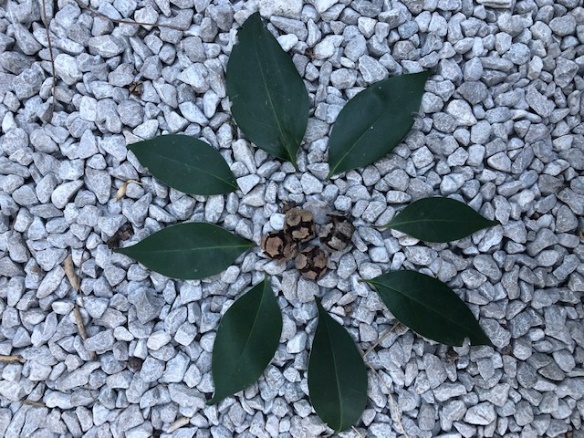 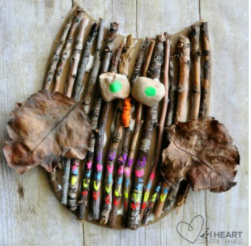 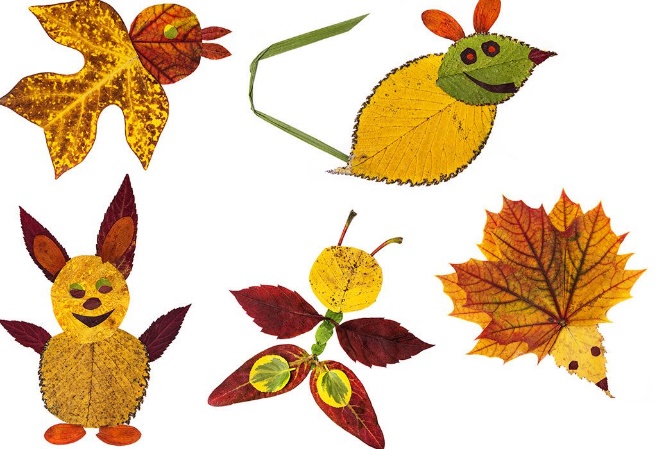 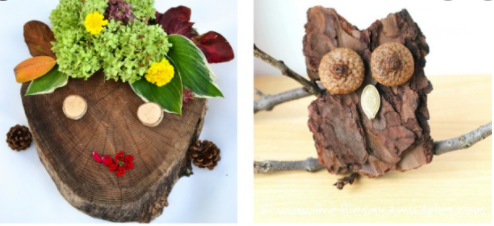 Če pa nimaš možnosti te naloge opraviti nekje zunaj, pa jo lahko opraviš v stanovanju s pomočjo barvic, zobotrebcev, jedilnega pribora, kock … Prepusti se domišljiji!Vesela bom tudi kakšne fotografije na moj e-naslov.